ПРОЕКТИркутская областьТулунский районДУМА БУРХУНСКОГО СЕЛЬСКОГО ПОСЕЛЕНИЯРЕШЕНИЕ «__» _____________  2018 г.                                                                                  № ____с. БурхунОб утверждении программыкомплексного развития  транспортнойинфраструктуры  Бурхунского  сельскогопоселения   на  2018-2032гг.         Федеральным   законом от 29.12.2014г № 456- ФЗ  «О внесении изменений в Градостроительный кодекс Российской Федерации и отдельные законодательные акты Российской Федерации», в соответствии с пунктом 4 статьи 1 Градостроительного кодекса,  согласно  постановления  Правительства Российской Федерации от 25.12.2015года   №1440 «О разработки комплексных программ развития транспортной инфраструктуры»,  руководствуясь  ст.6 п.8   Устава   Бурхунского  муниципального  образования.ПОСТАНОВЛЯЮ: 1.  Утвердить  программу  комплексного развития  транспортной инфраструктуры                               Бурхунского   сельского поселения     на период 2018 -2032 годы2.   Контроль  за  исполнением  настоящего постановления оставляю за собой.3.  Настоящее постановление опубликовать в газете  «Бурхунский информационный вестник» и разместить на официальном сайте администрации  Бурхунского сельского поселения   и  информационно – телекоммуникационной сети «Интернет»Глава  Бурхунского  сельского поселения:		                В.А.СтепанченкоПрограмма комплексного развития транспортной инфраструктуры Бурхунского    сельского поселенияна период 2018 -2032 годы2018 годПриложение                                                                                                                                                 Утверждено                                                                                                                                                                                                                                                                  Постановлением администрацииБурхунского сельского  поселения                                                                               от «__»______  2018 года №  ПРОГРАММАкомплексного  развития систем транспортной инфраструктуры натерритории Бурхунского сельского поселенияна 2018 – 2032 годы1. Паспорт программыХарактеристика существующего состояния транспортной инфраструктуры Бурхунского  сельского  поселения.2.1. Социально — экономическое состояние Бурхунского сельского поселения.Бурхунское муниципальное образование  является единым экономическим, историческим, социальным, территориальным образованием, входит в состав Тулунского муниципального района Иркутской области. Бурхунское  муниципальное  образование наделено статусом сельского поселения Законом Иркутской области «О статусе и границах муниципальных образований Тулунского района Иркутской области»  № 98-оз от 16 декабря 2004 г.Понятия «сельское поселение», «поселение», «муниципальное образование» по тексту используются в равной мере для обозначения Бурхунского муниципального образования.Граница муниципального образования начинается в точке, расположенной на пересечении ЛЭП-220/500 кВ и автодороги "Гуран - Бурхун". От этой точки граница идет в северном направлении по ЛЭП-220/500 кВ, огибая лесоучасток "Узбекский" с западной стороны, и затем по автодороге "Тулун - Братск - Усть-Кут", далее граница следует по границе Тулунского и Братского районов в восточном направлении, огибая лесной квартал 39 Ангуйского лесничества Тулунского лесхоза, граница идет по восточной стороне лесных кварталов 66, 65, 86, 93 Ангуйского лесничества Тулунского лесхоза, поворачивает на восток по северной стороне лесного квартала 94, далее по автодороге "Бурхун - Альбин", затем по автодороге к д. Паберега, поворачивает на восток, пересекая пашню, и следует по границе Тулунского и Куйтунского районов в северо-западном, а затем в южном направлениях, здесь граница обходит с южной стороны лесные кварталы 118, 117 Ангуйского лесничества Тулунского лесхоза и, следуя по границе пашни и леса в западном направлении, замыкается на исходной точке.    Сельское поселение расположено на северо-востоке Тулунского района в 12 км  от Братского тракта. Муниципальное образование граничит с двумя сельскими поселениями Гуранским сельским поселением и Октябрьским сельским поселением.   Площадь Бурхунского сельского поселения составляет  29217,16 га.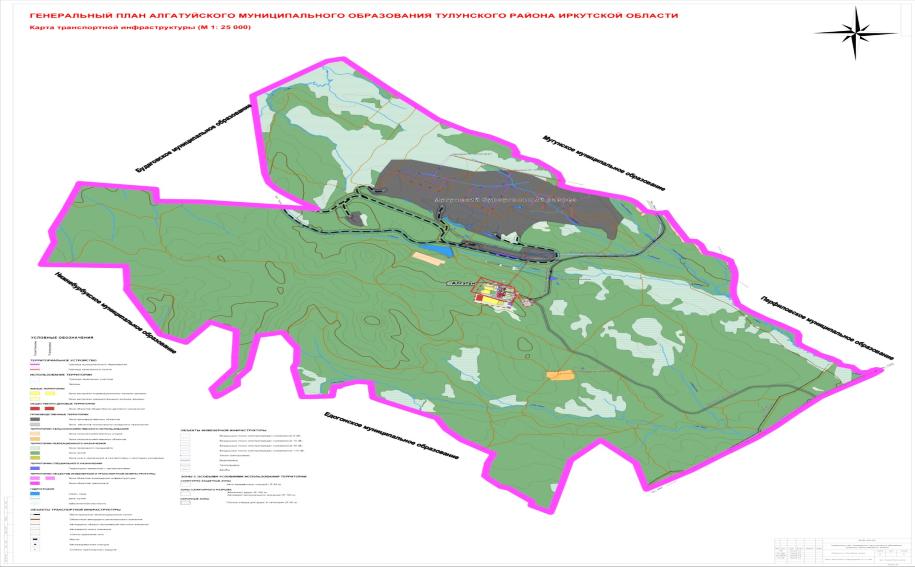 Хозяйственная сфера Бурхунского сельского поселения представлена  организациями с непроизводственной сферой деятельности, охватывающими здравоохранение, связь, торговлю, социальное обеспечение, образование, культуру.На территории Бурхунского сельского поселения работают следующие  организации:   Бурхунская средняя школа,  МДОУ детский сад «Журавлик», МДОУ детский сад «Дюймовочка»,  МКУК «КДЦ с. Бурхун»,  Бурхунский ФАП,  Филиал  почта России,  шесть магазинов.2.2. Характеристика деятельности в сфере транспорта, оценка транспортного спроса.   Транспортно-экономические связи Бурхунского сельского поселения осуществляются только автомобильным видом транспорта. Транспортные предприятия на территории поселения отсутствуют. Основным видом пассажирского транспорта поселения является автобусное сообщение. На территории поселения действуют два пассажирских автотранспортных Большинство передвижений в поселении приходится на личный транспорт и пешеходные сообщения. В основе оценки транспортного спроса лежит анализ передвижения населения к объектам тяготения. Можно выделить основные группы объектов тяготения: - объекты социально сферы;  - объекты трудовой деятельности,- узловые объекты транспортной инфраструктуры.2.3. Характеристика функционирования и показатели работы транспортной инфраструктуры по видам транспорта.      Автомобилизация поселения 196 единицы/860 человек  в 2017 году) оценивается как достаточный уровень (при уровне автомобилизации в Российской Федерации 270 единиц на 1000 человек), что обусловлено наличием маршрутного сообщения с г. Тулуном. В основе формирования улично-дорожной сети населенного пункта лежат: основная улица, второстепенные улицы, проезды, въезды, хозяйственные проезды.2.4. Характеристика сети дорог поселения, параметры дорожного движения, оценка качества содержания дорог. 	Дорожно-транспортная сеть поселения состоит из дорог V категории, предназначенных не для скоростного движения. Большинство дорог общего пользования местного значения имеют асфальтированное и гравийное покрытие. Содержание автомобильных дорог осуществляется подрядной организацией по муниципальному контракту. Проверка качества содержания дорог по согласованному графику, в соответствии с установленными критериями.  Бурхунское сельское поселение обладает слабо развитой автомобильной транспортной сетью и находится на отдаленном расстоянии  от города  Тулуна. Отсутствие альтернативных видов транспорта предъявляет большие требования к автомобильным дорогам. Строительства новых автомобильных дорог не производилось более 15 лет. Сохранение автодорожной инфраструктуры осуществлялось только за счет ремонта автодорог с твердым покрытием и автодорог с гравийным покрытием. В условиях ограниченного финансирования дорожных работ с каждым годом увеличивается протяженность дорог требующих ремонта.Общая протяжённость дорожной сети составляет 10,206 км. Часть автодорог требует ямочного ремонта, асфальтового покрытия и отсыпки. Характеристика автомобильных дорог дана в таблице 1.Таблица 1. Характеристика автомобильных дорог2.5. Анализ состава парка транспортных средств и уровня автомобилизации сельского поселения, обеспеченность парковками (парковочными местами).Автомобильный парк администрации сельского поселения состоит из легкового автомобиля ВАЗ 21 053. За период 2015-2017 годы отмечается рост транспортных средств рост и уровня автомобилизации населения. Хранение транспортных средств осуществляется на придомовых территориях и авто гаражах принадлежащих собственникам.Оценка уровня автомобилизации населения на территории Бурхунского сельского поселения2.6. Характеристика работы транспортных средств общего пользования, включая анализ пассажиропотока.Передвижение по территории населенного пункта сельского поселения осуществляется с использованием личного транспорта либо в пешем порядке. Автобусное движение между населенным пунктом и городом организовано в соответствии с расписанием. Информация об объемах пассажирских перевозок необходимая для анализа пассажиропотока отсутствует. 2.7. Характеристика пешеходного и велосипедного передвижения.Для передвижения пешеходов предусмотрены тротуары преимущественно в асфальтовом  исполнении. В местах пересечения тротуаров с проезжей частью оборудованы нерегулируемые пешеходные переходы. Специализированные дорожки для велосипедного передвижения на территории поселения не предусмотрены. Движение велосипедистов осуществляется в соответствии с требованиями ПДД по дорогам общего пользования. 2.8. Характеристика движения грузовых транспортных средств.Транспортных организаций осуществляющих грузовые перевозки на территории сельского поселения не имеется. 2.9. Анализ уровня безопасности дорожного движения.Транспорт является источником опасности не только для пассажиров, но и для населения, проживающего в зонах транспортных автомагистралей, железнодорожных путей, поскольку по ним транспортируются легковоспламеняющиеся, химические, горючие, взрывоопасные и другие вещества. Аварии на автомобильном транспорте при перевозке опасных грузов с выбросом (выливом) опасных химических веществ, взрывом горючих жидкостей и сжиженных газов возможны.   На территории Бурхунского сельского поселения железнодорожный транспорт отсутствует.Из всех источников опасности на автомобильном транспорте большую угрозу для населения представляют дорожно-транспортные происшествия. Основная часть происшествий происходит из-за нарушения правил дорожного движения, превышения скоростного режима и неудовлетворительного качества дорожных покрытий.Крупными авариями на автотранспорте могут быть дорожно-транспортные аварии с участием пассажирских автобусов и частных автомашин с числом пострадавших и погибших 5 человек.Ситуация, связанная с аварийностью на транспорте, неизменно сохраняет актуальность в связи с несоответствием дорожно-транспортной инфраструктуры потребностям участников дорожного движения, их низкой дисциплиной, а также недостаточной эффективности, функционирования системы обеспечения безопасности дорожного движения. В настоящее время решение проблемы обеспечения безопасности дорожного движения является одной из важнейших задач. По итогам 2015 года на территории Бурхунского сельского поселения не зарегистрировано. Для эффективного решения проблем, связанных с дорожно-транспортной аварийностью, непрерывно обеспечивать системный подход к реализации мероприятий по повышению безопасности дорожного движения.Таблица 2. Оценка дорожной ситуации2.10. Оценка уровня негативного воздействия транспортной инфраструктуры на окружающую среду, безопасность и здоровье человека.Рассмотрим характерные факторы, неблагоприятно влияющие на окружающую среду и здоровье.Загрязнение атмосферы. Выброс в воздух дыма и газообразных загрязняющих веществ (диоксин азота и серы, озон) приводят не только к загрязнению атмосферы, но и к вредным проявлениям для здоровья, особенно к респираторным  аллергическим заболеваниям.Воздействие шума. Приблизительно 30% населения России подвергается воздействию шума от автомобильного транспорта с уровнем выше 55дБ.  Это приводит к росту сердечнососудистых и эндокринных заболеваний. Воздействие шума влияет на познавательные способности людей, вызывает раздражительность.  Учитывая сложившуюся планировочную структуру сельского поселения и характер дорожно-транспортной сети, отсутствие дорог с интенсивным движением в районах жилой застройки, можно сделать вывод  о сравнительно благополучной экологической ситуации в части воздействия транспортной инфраструктуры на окружающую среду, безопасность и здоровье человека.2.11. Характеристика существующих условий и перспектив развития и размещения транспортной инфраструктуры поселения. Технико-экономические показатели генерального плана Бурхунского сельского поселения  2.12. Оценка нормативно-правовой базы, необходимой для функционирования и развития транспортной системы поселения.Основными  документами,  определяющими порядок функционирования и развития транспортной инфраструктуры являются:1. Градостроительный кодекс РФ от 29.12.2004г. №190-ФЗ (ред. от 30.12.2015г.);2. Федеральный закон от 08.11.2007г. №257-ФЗ (ред. от 15.02.2016г) «Об автомобильных дорогах и о дорожной деятельности в РФ и о внесении изменений в отдельные законодательные акты Российской Федерации»;3. Федеральный закон от 10.12.1995г. №196-ФЗ (ред. от 28.11.2015г.) «О безопасности дорожного движения»;4. Постановление Правительства РФ от 23.10.1993г. №1090 (ред. от 21.01.2016г) «О правилах дорожного движения»;5. Постановление Правительства РФ от 25.12.2015г. №1440 «Об утверждении требований к программам комплексного развития транспортной инфраструктуры поселений, городских округов»;6. Генеральный план Бурхунского сельского поселения, утвержден решением собрания депутатов Бурхунского муниципального образования от 09.12.2013г. № 15;Нормативно-правовая база необходимая для функционирования и развития транспортной инфраструктуры сформирована.Прогноз транспортного спроса, изменение объемов и характера передвижения населения и перевозок грузов на территории поселения.3.1. Прогноз социально-экономического и градостроительного развития поселения.В период реализации программы прогнозируется тенденция небольшого роста численности населения, обусловленная созданием комфортных социальных условий для проживания граждан, в том числе молодых семей, что в свою очередь будет способствовать восстановлению процессов естественного прироста населения.На территории Бурхунского сельского поселения расположено три населенный пунктов, в которых проживаетпо состоянию на 01.01.2018 года- 861 человек, в том числе: трудоспособного возраста – 645 человек, дети до 18-летнего возраста – 216 человек.Динамика роста населения приведена в таблице 3.Таблица 3.Динамика роста населения     Причинами роста численности населения являются многие факторы, в том числе положительные  показатели миграционного прироста.Из большего числа нормативных критериев (обеспеченность школой, детским дошкольным учреждением, инженерными сетями, дорогами и др.) наиболее приоритетным является обеспеченность жителей жильём, состоянием дорог.  Общая жилая площадь в Бурхунском сельском поселении составляет 13357м2, ветхого жилья нет. В настоящее время обеспеченность общей площадью по Бурхунскому сельскому поселению  равен  15,5м2/чел.Население Бурхунского сельского поселения, в основном, имеет благоприятные условия проживания по параметрам жилищной обеспеченности. Поэтому приоритетной задачей жилищного строительства на расчетный срок является создание комфортных условий с точки зрения обеспеченности современным инженерным оборудованием.ТЕХНИКО-ЭКОНОМИЧЕСКИЕ ПОКАЗАТЕЛИ ГЕНЕРАЛЬНОГО ПЛАНАБУРХУНСКОГО СЕЛЬСКОГО ПОСЕЛЕНИЯ3.2. Прогноз транспортного спроса поселения, объемов и характера передвижения населения и перевозок грузов по видам транспорта, имеющегося на территории поселения.С учетом сложившейся экономической ситуации, характер и объемы передвижения населения и перевозки грузов практически не изменяются.3.3. Прогноз развития транспортной инфраструктуры по видам транспорта.В период реализации Программы транспортная инфраструктура по видам транспорта не перетерпит существенных изменений. Основным видом транспорта остается автомобильный. Транспортная связь с районным, областным и населенными пунктами будет осуществляться общественным транспортом (автобусное сообщение), внутри населенных пунктов личным транспортом и пешеходное сообщение. Для целей обслуживания действующих производственных предприятий сохраняется использование грузового транспорта.                                                 3.4. Прогноз развития дорожной сети поселения.Основными направлениями развития  дорожной сети поселения в период реализации Программы будет являться сохранение протяженности, соответствующим нормативным требованиям, автомобильных дорог общего пользования за счет ремонта и капитального ремонта,  автомобильных дорог, поддержание автомобильных дорог на уровне соответствующем категории дороги, путем нормативного содержания дорог, повышения качества и безопасности дорожной сети.    3.5. Прогноз уровня автомобилизации, параметров дорожного движения.При сохранившейся тенденции к увеличению уровня автомобилизации населения, с учетом прогнозируемого увеличения количества транспортных средств, без изменения пропускной способности дорог, предполагается повышение интенсивности движения по основным направлениям к объектам тяготения.Прогноз изменения уровня автомобилизации и количества автомобилей у населения на территории  Бурхунского сельского поселения3.6. Прогноз показателей безопасности дорожного движения.Предполагается незначительный рост аварийности. Это связано с увеличением парка автотранспортных средств и неисполнением участниками дорожного движения правил дорожного движения.Факторами, влияющими на снижение аварийности станут обеспечение контроля за выполнением мероприятий по обеспечению безопасности дорожного движения, развитие целевой системы воспитания и обучения детей безопасному поведению на улицах и дорогах, проведение разъяснительной и предупредительно-профилактической работы среди населения по вопросам обеспечения безопасности дорожного движения с использованием СМИ.3.7. Прогноз негативного воздействия транспортной инфраструктуры на окружающую среду и здоровье человека.В период действия Программы, не предполагается изменения центров транспортного тяготения, структуры, маршрутов и объемов грузовых и пассажирских перевозок. Причиной увеличения негативного воздействия на окружающую среду и здоровье населения, станет рост автомобилизации населения в совокупности с ростом его численности в связи с чем, усилится загрязнение атмосферы выбросами в воздух дыма и газообразных загрязняющих веществ и увеличением воздействия шума на здоровье человека.4. Принципиальные варианты развития транспортной инфраструктуры и их укрупненную оценку по целевым показателям (индикаторам) развития транспортной  инфраструктуры с последующим выбором предлагаемого к реализации варианта.    Автомобильные дороги подвержены влиянию природной окружающей среды, хозяйственной деятельности человека и постоянному воздействию транспортных средств, в результате чего меняется технико - эксплуатационное состояние дорог. Состояние сети дорог определяется своевременностью, полнотой и качеством выполнения работ по содержанию, ремонту капитальному ремонту и зависит напрямую от объемов финансирования. В условиях, когда объем инвестиций в дорожной комплекс является явно недостаточным, а рост уровня автомобилизации значительно опережает темпы роста развития дорожной инфраструктуры на первый план выходят работы по содержанию и эксплуатации дорог.  Поэтому в Программе выбирается вариант качественного содержания и капитального ремонта дорог.Перечень мероприятий (инвестиционных проектов) по проектированию, строительству, реконструкции объектов транспортной инфраструктуры.   С учетом сложившейся экономической ситуацией, мероприятия по развитию транспортной инфраструктуры по видам транспорта, по развитию транспорта общего пользования, созданию транспортно-пересадочных узлов, по развитию инфраструктуры для легкового автомобильного транспорта, включая развитие единого парковочного пространства, по развитию пешеходного и велосипедного передвижения, по развитию инфраструктуры для грузового транспорта, транспортных средств коммунальных и дорожных служб в период реализации Программы не предусматриваются.5.1 Мероприятия по развитию сети дорог поселения.В целях  повышения качественного уровня дорожной сети сельского поселения, снижения уровня аварийности, связанной с состоянием дорожного покрытия и доступности к центрам тяготения и территориям перспективной застройки предлагается в период действия Программы реализовать следующий комплекс мероприятий по развитию дорог поселения:ПЕРЕЧЕНЬпрограммных мероприятий Программы комплексного развития систем транспортной инфраструктуры на территории Бурхунского сельского поселения на 2018 – 2032 годы6. Предложения по инвестиционным преобразованиям, совершенствованию правового и информационного обеспечения деятельности в сфере проектирования, строительства, реконструкции объектов транспортной инфраструктуры на территории поселения.В рамках реализации настоящей Программы не предполагается проведение институциональных преобразований, структуры управления и взаимосвязей при осуществлении деятельности в сфере проектирования, строительства и реконструкции объектов транспортной инфраструктуры. Нормативно-правовая база для Программы сформирована и не изменяется.7. Предложения по институционным преобразованиям, совершенствованию правового и информационного обеспечения деятельности в сфере проектирования, строительства, реконструкции объектов транспортной инфраструктуры    В рамках реализации настоящей Программы не предполагается проведение институциональных преобразований, структуры управления и взаимосвязей при осуществлении деятельности в сфере проектирования, строительства и реконструкции объектов транспортной инфраструктуры. Нормативно-правовая база для Программы сформирована, но может быть подвержена изменениям в связи с совершенствованием федерального (регионального) законодательства. Администрация Бурхунского сельского поселения осуществляет общий контроль за ходом реализации мероприятий Программы, а также организационные и методические функции.Наименование программыПрограмма «комплексного развития систем транспортной инфраструктуры на территории  Бурхунского сельского поселения   на 2016-2025 годы (далее – Программа)Основания для разработки программыФедеральный закон от 29.12.2014 N 456-ФЗ "О внесении изменений в Градостроительный кодекс Российской Федерации и отдельные законодательные акты Российской Федерации", Федеральный закон от 06 октября 2003 года № 131-ФЗ «Об общих принципах организации местного самоуправления в Российской Федерации»,  Постановление Правительства РФ от 1 октября 2015 г. N 1050 "Об утверждении требований к программам комплексного развития социальной инфраструктуры поселений, городских округов»,  Устав  Бурхунского сельского поселения, Постановление администрации Бурхунского сельского поселения от «  »     2016 г. №     «О разработке программы комплексного развития транспортной инфраструктуры Бурхунского сельского поселения», Генеральный план Бурхунского сельского поселения.ЗаказчикпрограммыАдминистрация  Бурхунского сельского поселения,     адрес: 665229 Иркутская  обл. Тулунский  р-н, с. Бурхун, ул. Трактовая,  15Исполнители программыСпециалист администрации Бурхунского  сельского  поселения Цель программыКомплексное развитие транспортной инфраструктуры Бурхунского сельского поселенияЗадачи программы- безопасность, качество  и эффективность транспортного обслуживания населения, юридических лиц и индивидуальных предпринимателей сельского поселения;                                                                          - доступность объектов транспортной инфраструктуры  для населения и субъектов экономической деятельности в соответствии с нормативами градостроительного проектирования сельского поселения;                                                                                          -эффективность функционирования действующей транспортной инфраструктуры.Целевые показатели (индикаторы) программы- снижение удельного веса дорог, нуждающихся в капитальном ремонте (реконструкции);                                    - увеличение протяженности дорог с твердым покрытием;- достижение расчетного уровня обеспеченности населения услугами транспортной инфраструктуры. Сроки и этапы реализации программы  2018 – 2032  годыУкрупненное описание запланированных мероприятий программы-   разработка проектно-сметной документации;                                           -   реконструкция существующих дорог;                                                 -   ремонт и капитальный ремонт дорог.                                                                           Объемы и источники финансирования программы                                       Источники финансирования:-  средства местного бюджета:2018г.  -   350,02019г.  –  230,02020г.  -   200,02021г  -    270,002022г –    230,002023г.-2032г.-2250,0Средства местного бюджета на 2018- 2032 годы уточняются при формировании бюджета на очередной финансовый год.Ожидаемые результаты  реализации Программы-повышение качества, эффективности  и доступности транспортного обслуживания населения  и субъектов экономической деятельности сельского поселения;                                    -обеспечение надежности и безопасности системы транспортной инфраструктуры.№п/пНаименование автомобильной дорогиТех.КатПротяж.мВ том числе по типу покрытия,  мет.В том числе по типу покрытия,  мет.В том числе по типу покрытия,  мет.В том числе по типу покрытия,  мет.В том числе по типу покрытия,  мет.В том числе по типу покрытия,  мет.№п/пНаименование автомобильной дорогиТех.КатПротяж.мГравпок.Гравпок.Асфальт/бетонПереходПереходГрунтов.Дороги местного значения1с. Бурхун, ул. Степная от дома  № 1 до дома № 34V1000--1000---2с. Бурхун, ул. Молодёжная от дома  № 2 до дома №26V900900900----3с. Бурхун, ул. Набережная от дома  № 2 до дома №111V200020002000----4с. Бурхун, пер Больничный от дома  № 1 до дома №11V850--850---5с. Бурхун, ул. Нагорная от дома  № 2до дома № 8V800800800----6д. Паберега, ул. Набережная от дома  № 1 до дома №67V250025002500----7д. Паберега, ул Нагорная от дома  № 1 до дома №10аV950950950----8с. Бурхун, ул .Набережная  съезд  от дома № 36 до берега реки ИяV174174174----9д. Паберега,                        ул. Набережная съезд от дома № 11 до берега реки ИяV505050---10с. Бурхун,   переулок между  ул. Трактовая  от дома № 20 до ул. Молодёжная до  дома № 17V182182182---Итого дорог местного значения10206835683561850--№Показатели2015 год (факт)2016 год (факт)2017 год (факт)1Общая численность населения, тыс. чел.8618948612Количество автомобилей у населения, ед.2001901963Уровень автомобилизации населения, ед./1000 чел.172,2170168,7№ п/пПараметрыГодГодГод№ п/пПараметры2015201520171.Количество аварий 0002.Количество зарегистрированных транспортных средств196180173ПоказателиЕдиница измеренияСовременное состояние Первая очередь строительстваРасчётный срокТранспортная инфраструктураТранспортная инфраструктураТранспортная инфраструктураТранспортная инфраструктураТранспортная инфраструктураПротяженность дорог, в том числе:м10,206-10,206-общего пользования муниципального значениям10,206-10,206-общего пользования областного значениям000-общего пользования федерального значениям000№п/пНаименование20142015201620171256781.Число родившихся131411172.Число родившихся на 100 чел.0,130,140,110,173.Число умерших31614124.Число умерших на 100 чел.0,030,160,210,125.Естественный прирост+10-2-2+5№ п/пПоказателиЕдиница измеренияСовременное состояние Расчетный срок123451Территориятыс. га/%29 217,1229 217,121.1Зона застройки индивидуальными жилыми домами  га1401401.2Зона объектов общественно-делового назначения  га4,94,91.3Зона производственных объектовга3,93,91.4Зона объектов коммунально-складского назначенияга2,32,31.5Зона сельскохозяйственных угодийга2 3882 3881.6Зона объектов сельскохозяйственного назначенияга15,8715,871.7Зона природного ландшафтага10072100721.8Зона лесовга16101,616101,61.9Территории связанные с захоронениямига4,854,851.10Зона объектов инженерной инфраструктурыга1461461.11Водные объектыга337,7337,72Население 2.1Общая численность постоянного населения муниципального образования, в том числе:чел.8481034 2.1с. Бурхунчел.584712 2.1д. Александровкачел.1518 2.1д. Паберегачел.2493042.2Средняя плотность населениячел./кв. км2,93,53Жилищный фонд3.1Жилищный фонд - всеготыс. м2 общей площади 13,323,83.2Из общего жилищного фонда:в индивидуальных жилых домах с приусадебными земельными участками13,3-3.4Убыль жилищного фонда всего-0,43.5Из общего объёма убыли жилищного фондаубыль по:- техническому состояниютыс. м2 общей площади квартир-0,43.6Существующий сохраняемый жилищный фондтыс. м2. общей площади квартир-13,33.7Новое жилищное строительство - всего- -10,93.8Структура нового жилищного строительства по этажности:индивидуальные жилые дома с приусадебными земельными участками- 10,94Объекты социального и культурно-бытового обслуживания населения4.1.Дошкольные образовательные учрежденияобъект224.2.Общеобразовательные школы (училище) объект114.3.Учреждения культуры и искусства объект114.4.Учреждения здравоохраненияобъект224.5.Объекты физической культуры и спортаобъект114.6.Учреждения, предприятия и организации связи, управления и финансированияобъект1-4.7.Административные учреждения, предприятия торговли, общественного питания и бытового обслуживанияобъект9-5Транспортная инфраструктура5.1Протяженность автомобильных дорог федерального значениякм-5.2Протяженность автомобильных дорог общего пользования местного значения (передаваемых в муниципальную собственность района)км28,945.3Протяженность прочих дорог (бесхозных, полевых, лесных)км52,185.4Автодороги местного значения (улицы и подъезды) на территории Бурхунского МО в границах населенных пунктов, в том числе:км10,85.4с. Бурхункм7,355.4д. Александровкакм-5.4с. Паберегакм3,456Инженерная инфраструктура и благоустройство территории6.1Водоснабжение6.1.1Водопотребление - всего м3/сут.-0,24в том числе:- на хозяйственно-бытовые нужды м3/сут.-0,206.1.5Протяженность сетейкм--6.2Канализация6.2.1Общее поступление сточных вод - всеготыс. м3/ сут-0,21в том числе:- хозяйственно-бытовые сточные воды»-0,19- сточные воды от местной промышленности»-0,026.2.2Протяженность сетейкм006.3Энергоснабжение6.3.1Электроснабжение6.3.1.1Годовое потребление электроэнергии, всегомлн. кВтч/год-767,86.3.2Теплоснабжение6.3.2.1Тепловая нагрузка жилищно-коммунального сектораГкал/час-5,356.3.3Газоснабжение6.3.2.1Расход природного газамлн.м3/ год006.4Инженерная подготовка территории6.4.1Устройство водонапорной башникм--7Санитарная очистка территории7.1Объем бытовых отходовм3/годн/д14907.2Санкционированные свалкиед. / га3/4,5-/-8Ритуальное обслуживание населения8.1Общее количество кладбищед3-№Показатели2016 год (прогноз)2017 год (прогноз)2018 год (прогноз)2019 год (прогноз)2020 год (прогноз)1Общая численность населения, тыс. чел.9749749749749742Количество автомобилей у населения, ед.     2002002002002003Уровень автомобилизации населения, ед./1000 чел.205205205205205№ п/пНаименование программыСроки реализацииОбъем финансирования, тыс. руб.Ответственный за реализацию мероприятияс.Бурхун Ул. Набережная от магазина до дома до водонапорной башни2018 350Администрация  сельского поселенияс. Бурхун,   переулок между  ул. Трактовая  от дома № 20 до ул. Молодёжная до  дома № 172019230Администрация  сельского поселенияс. Бурхун, ул. Молодёжная от дома  № 2 до дома №152020200Администрация  сельского поселенияУл. Степная  от дома № 20, до дома № 28 2021270Администрация  сельского поселенияд.Паберега Ул.Набережная, от дома № 58  до дома № 67  2022230Администрация  сельского поселенияРемонт автомобильных дорог Бурхунского сельского поселения местного значения2023-20322250Администрация  сельского поселения